ESCRIBE UNA LEYENDAInstrucciones: Tómate un minuto para observar a las parejas en las fotos de los años 1850-1890. Presta mucha atención a lo que cada uno de los cónyuges está pensando o a la historia que hay detrás de la foto desde ambas perspectivas, y luego escribe una leyenda que acompañe a la misma.FotosLeyendas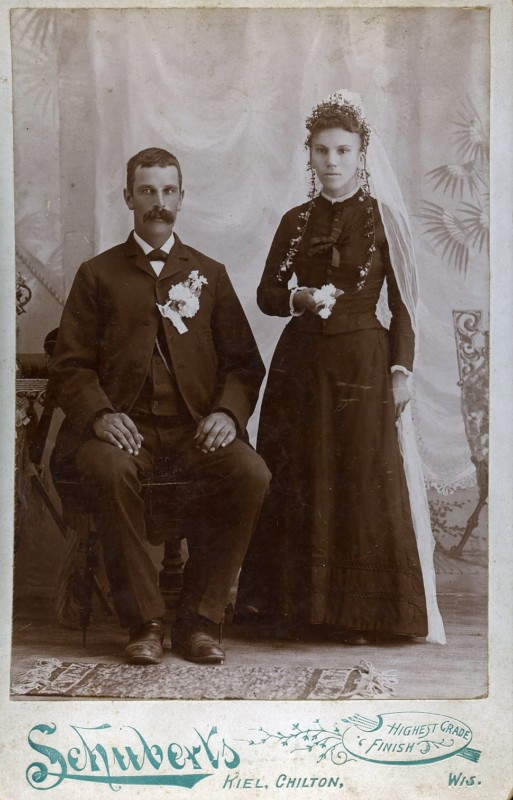 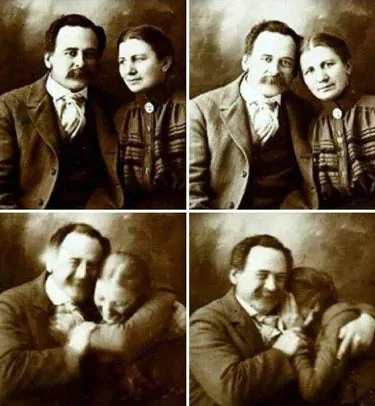 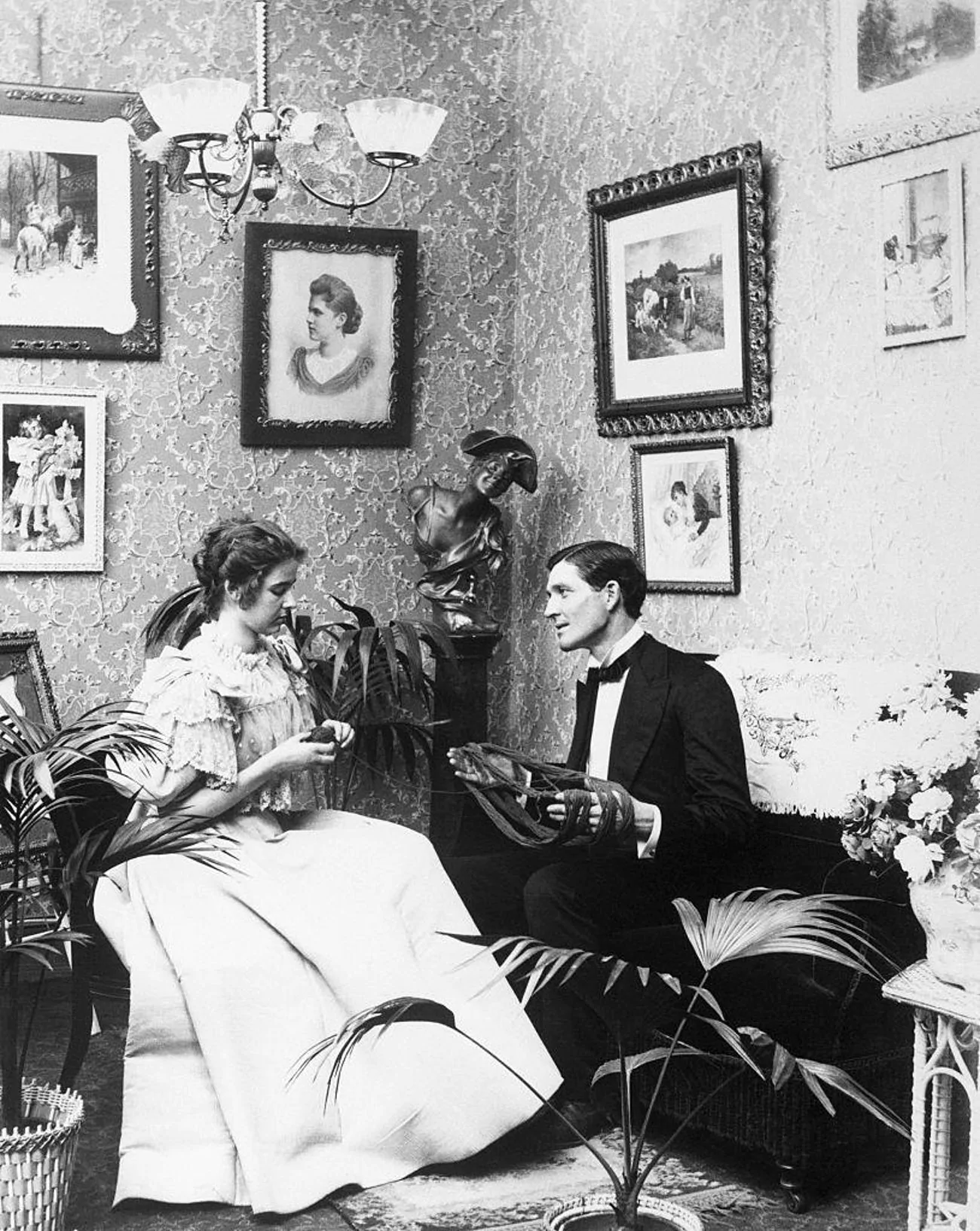 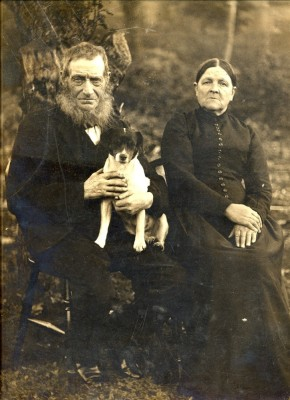 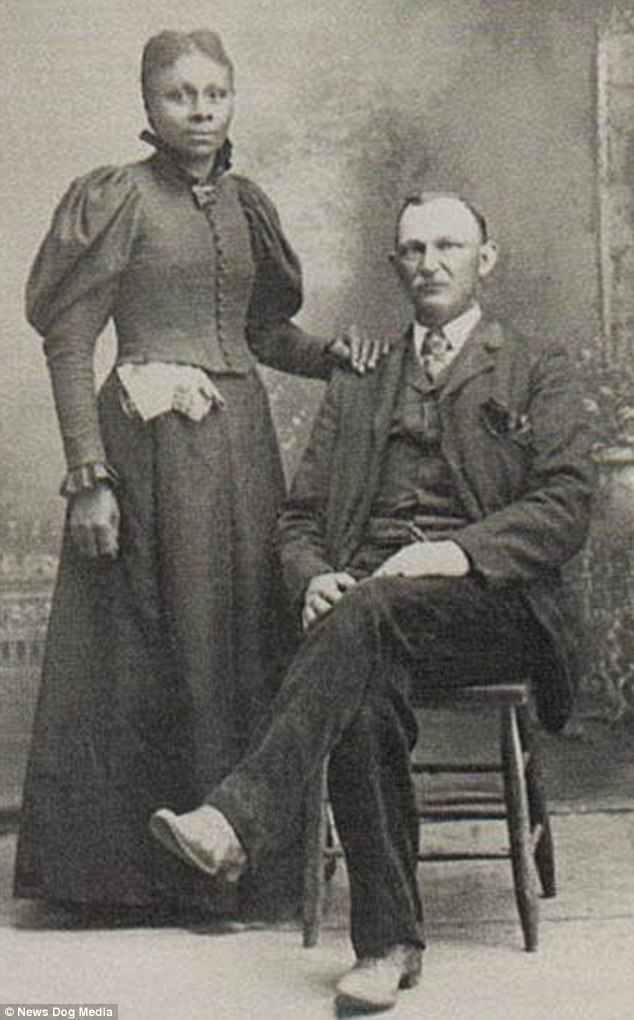 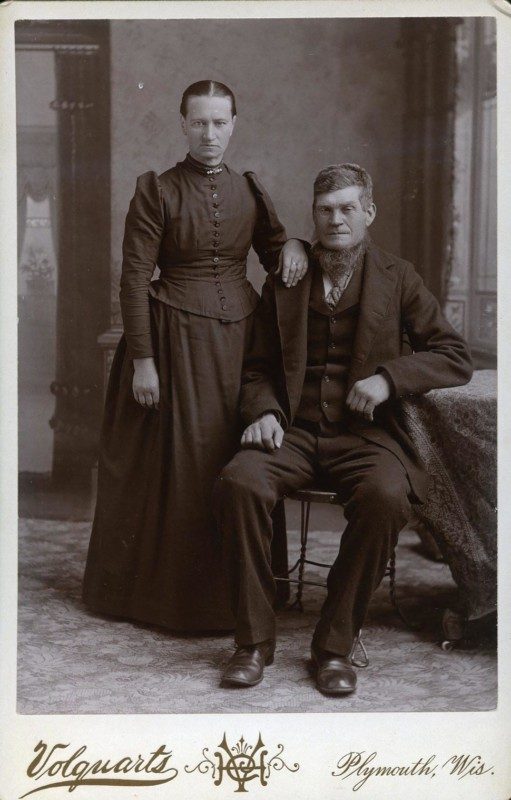 